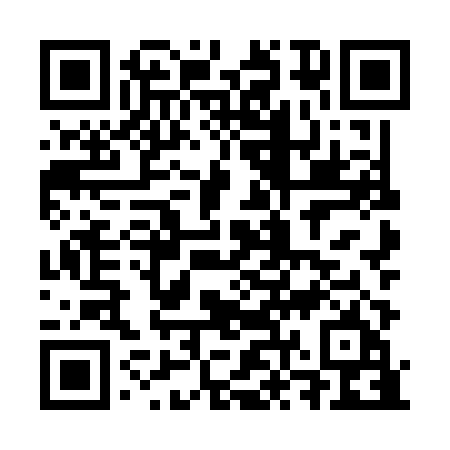 Ramadan times for Wanshan Archipelago, ChinaMon 11 Mar 2024 - Wed 10 Apr 2024High Latitude Method: Angle Based RulePrayer Calculation Method: Muslim World LeagueAsar Calculation Method: ShafiPrayer times provided by https://www.salahtimes.comDateDayFajrSuhurSunriseDhuhrAsrIftarMaghribIsha11Mon5:235:236:3712:353:596:336:337:4312Tue5:225:226:3612:353:596:336:337:4313Wed5:215:216:3512:343:586:346:347:4314Thu5:215:216:3512:343:586:346:347:4415Fri5:205:206:3412:343:586:346:347:4416Sat5:195:196:3312:343:586:356:357:4517Sun5:185:186:3212:333:586:356:357:4518Mon5:175:176:3112:333:586:356:357:4519Tue5:165:166:3012:333:586:366:367:4620Wed5:155:156:2912:323:576:366:367:4621Thu5:145:146:2812:323:576:366:367:4622Fri5:135:136:2712:323:576:376:377:4723Sat5:125:126:2612:323:576:376:377:4724Sun5:115:116:2512:313:576:376:377:4825Mon5:105:106:2412:313:566:386:387:4826Tue5:095:096:2312:313:566:386:387:4827Wed5:085:086:2212:303:566:386:387:4928Thu5:075:076:2212:303:566:396:397:4929Fri5:065:066:2112:303:556:396:397:5030Sat5:055:056:2012:293:556:396:397:5031Sun5:045:046:1912:293:556:406:407:501Mon5:035:036:1812:293:556:406:407:512Tue5:025:026:1712:293:546:406:407:513Wed5:015:016:1612:283:546:416:417:524Thu5:005:006:1512:283:546:416:417:525Fri4:594:596:1412:283:536:416:417:526Sat4:584:586:1312:273:536:426:427:537Sun4:574:576:1212:273:536:426:427:538Mon4:564:566:1112:273:526:426:427:549Tue4:554:556:1112:273:526:436:437:5410Wed4:544:546:1012:263:526:436:437:55